Vypracovanie plánu vyhlasovania nových referenčných údajov a základných číselníkovPRÍLOHA Č.3Prezentácia výsledkov plánu na webovom sídle v sledovateľnom formáte.Zmluva o dielo č. 302/2018Centrálny dátový model verejnej správy a plán jeho realizácieProjekt:Zlepšenie využívania údajov vo verejnej správeITMS kód projektu:314011S979Plán vyhlasovania Referenčných údajov a Základných číselníkov prezentovaný v Prílohe č.1 – Plán vyhlasovania  k dokumentu Vypracovanie plánu vyhlasovania nových referenčných údajov a základných číselníkov -  predstavenie plánu bude pravidelne aktualizovaný webovom sídle dátovej kancelárie ÚPVII  https://datalab.digital/referencne-registre/ . Na nasledujúcom obrázku je hlavná stránka, súčasťou ktorej je dasboard – vizualizácia stavu sprístupňovania referenčných údajov. 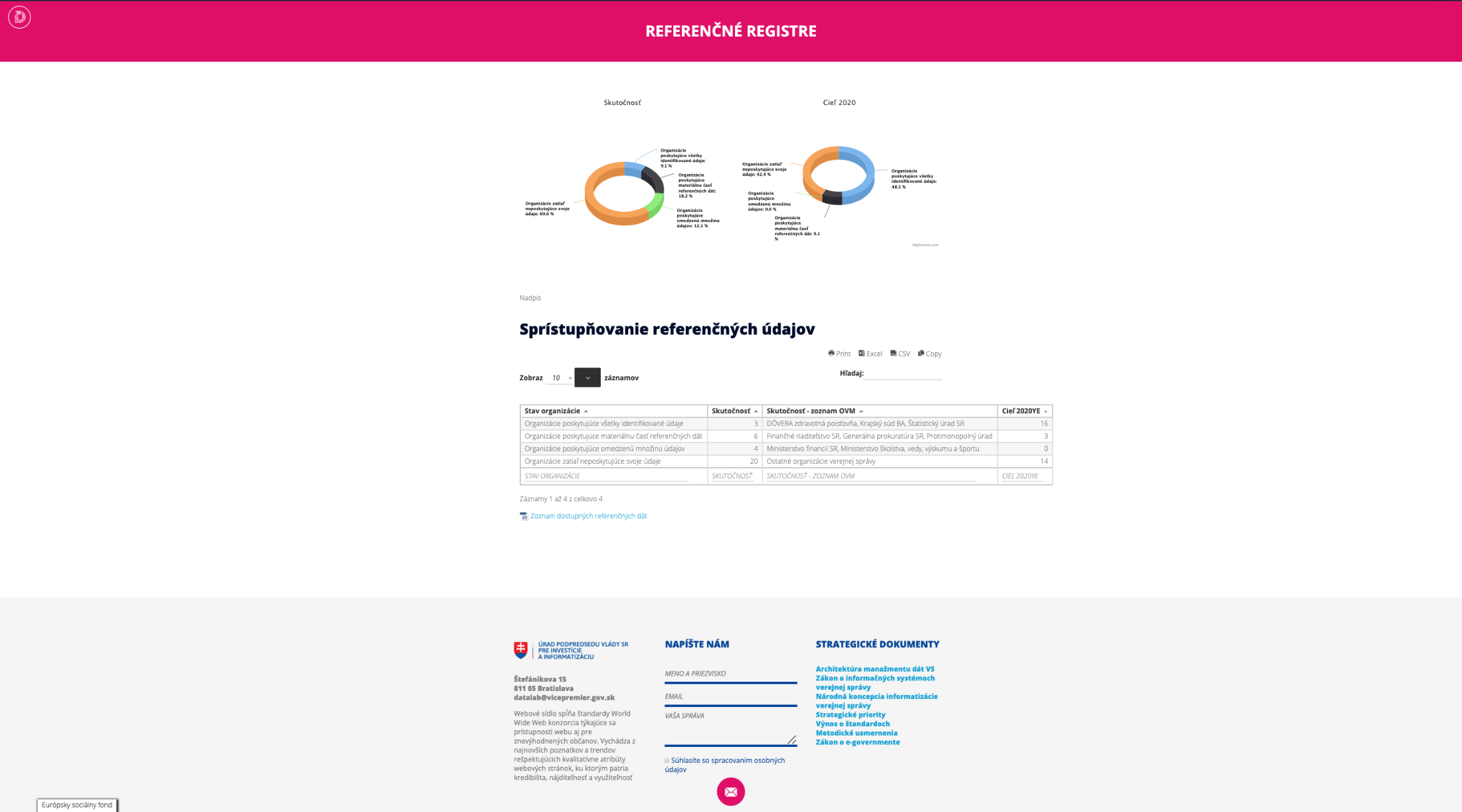 